DISTANČNÍ  VÝUKA MŠ BÁNOVDISTANČNÍ VÝUKA DUBEN 2021TŘÍDA:                       PLAVČÍCI                                   NÁMOŘNÍCI                                   KAPITÁNIČASOVÉ OBDOBÍ:   12. – 16.4. 2021TÉMA:                     „TEN DĚLÁ TO A TEN ZAS TOHLE“CÍL:                         Seznámit děti zážitkovou metodou s profesemi dospělých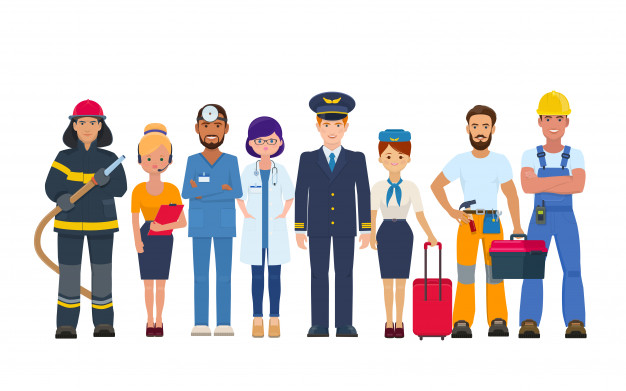 JAZYKOVÁ VÝCHOVAPopiš určitou profesi a řekni jakou činnost vykonává(Př. NA OBRÁZKU JE KUCHAŘKA. KUCHAŘKA VAŘÍ JÍDLO.)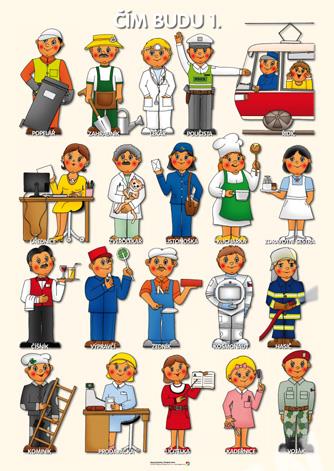 BÁSNIČKY:Podle zájmu dětí vyberte alespoň dvě básničky z nabídkyPEKAŘ PEČE HOUSKYPekař peče housky,uždibuje kousky.Pekařka mu pomáhá,uždibují oba dva.ŠILI ŠEVCIŠili, šili, ševci boty,sedlákovi do roboty,šili, šili, ševci boty,sedlákovi do pole.šidli, šidli švec,zlámal kopytec.Zlámal kopyto,odpusťme mu to.KOVEJ, KOVEJKovej, kovej kováříčku,okovej mi mou nožičku.Okovej mi obě, zaplatím já tobě.Okovej mi levou, pravou,pojedeme spolu travou.ŠIJE, ŠIJE ŠVECŠije šije švec,zlámal kopytec.Zlámal kopyto,odpusťme mu to.ŠEL ZAHRADNÍK DO ZAHRADYŠel zahradník do zahradys motykou, s motykou.Vykopal tam rozmarýnuvelikou, velikou.Nebyla to rozmarýna,byl to křen, byl to křen.Vyhodil ho zahradníčekz okna ven, z okna ven.POŠTOVSKÝ PANÁČEKJede, jede poštovský panáček jede, jede poštovský pán. Má vraný koníčky, jako dvě rybičky. Jede, jede do Rokycan.Jede, jede poštovský panáček jede, jede poštovský pán.Vpředu má truhličku, vzadu má mošničku, jede, jede do Rokycan.PÍSNIČKY:Ten dělá to a ten zas tohle - https://www.youtube.com/watch?v=W-GfjYleff4Dělání -  https://www.youtube.com/watch?v=jLG1ILNKQp0 PÍSNIČKY S POHYBEM:Míša Růžičková – Sanitka https://www.youtube.com/watch?v=-xOPK2BISlkMíša Růžičková – Hasičská https://www.youtube.com/watch?v=IklJxRN5px8Míša Růžičková – Popeláři https://www.youtube.com/watch?v=rjLDFNpU7uA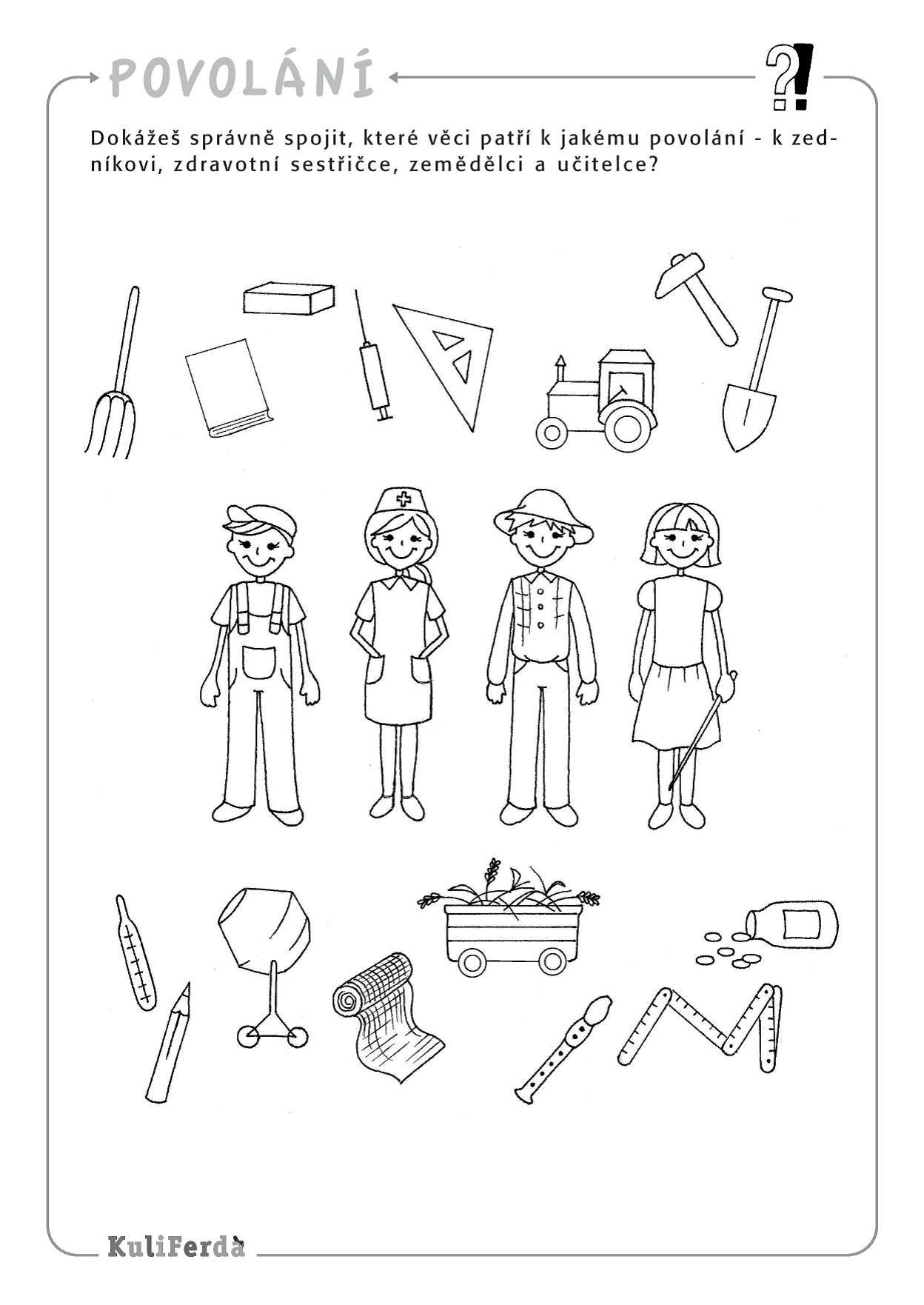 HÁDANKY K TÉMATU: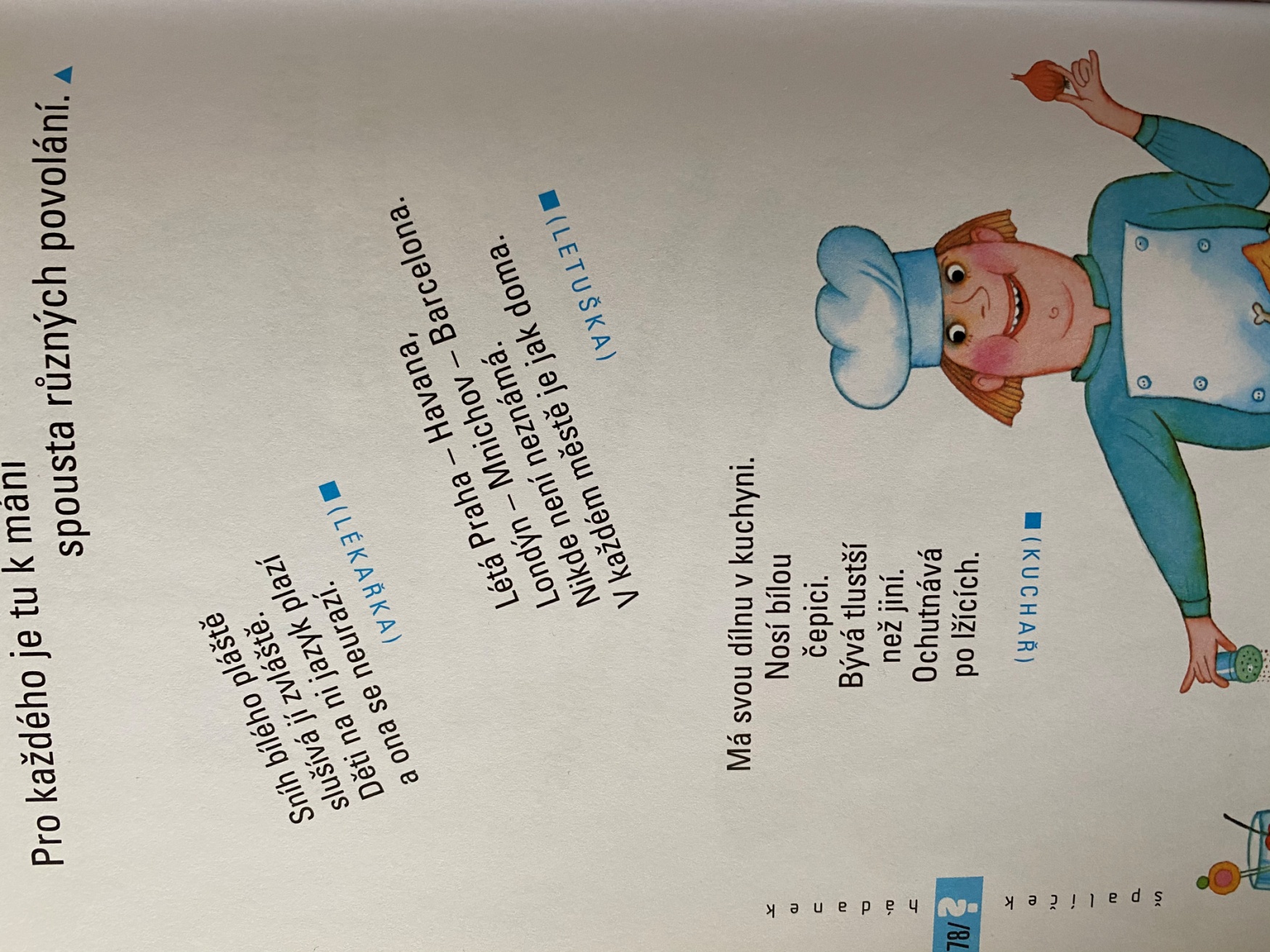 NÁMĚTY ČINNOSTI S DĚTMI:NA CHVILKU SE PROMĚŇTE NA: INŽENÝRANakresli dům podle Matýska – zde https://www.youtube.com/watch?v=MX_4SMrHa_4CUKRÁŘKURecept zde https://www.vareni.cz/recepty/muffiny-pro-deti/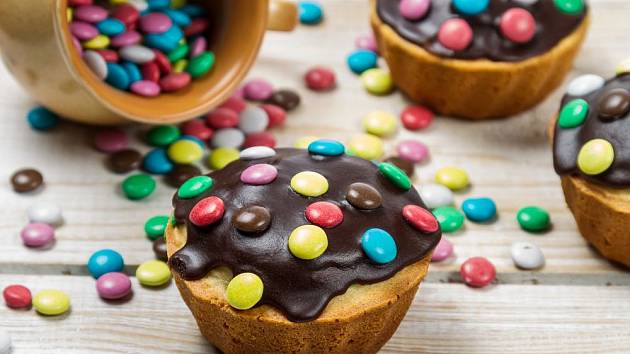 ŠVADLENUProvlékání provázku knoflíkem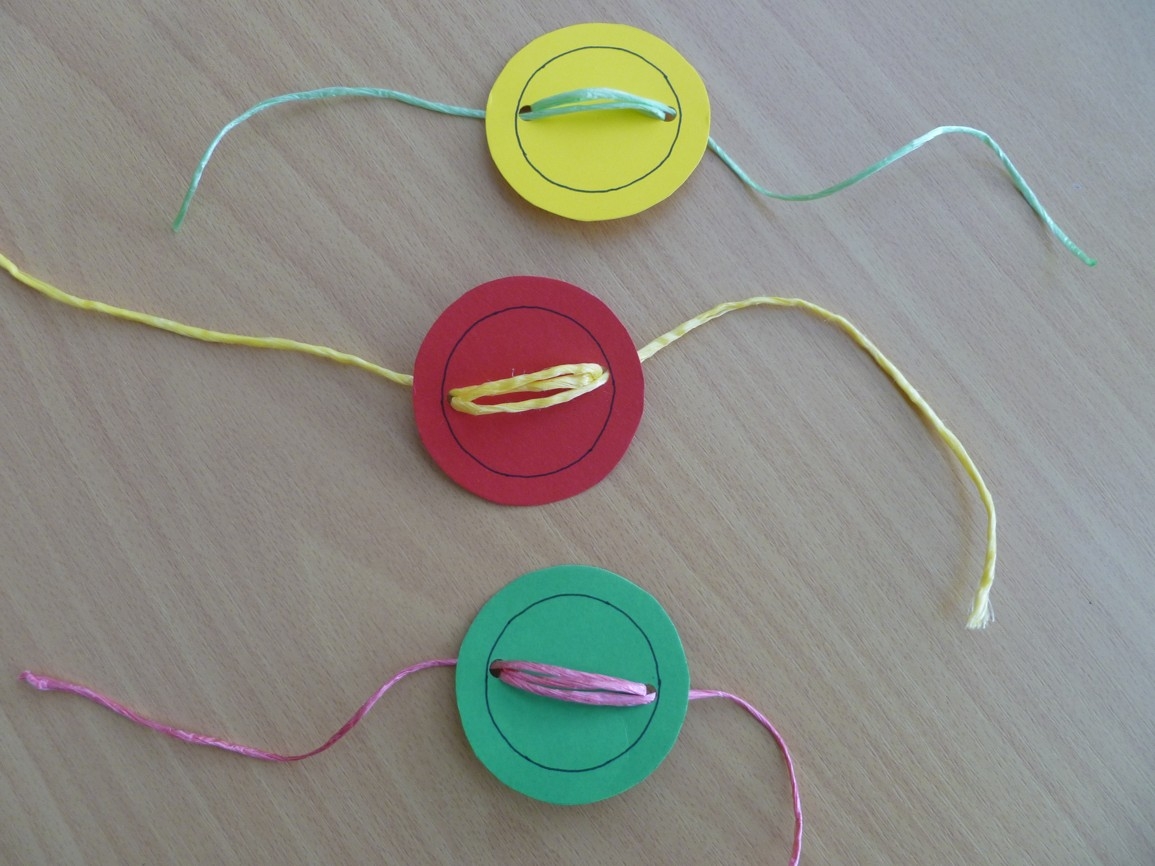 KUCHAŘEVyber si recept z oblíbeného pořadu DRACI V HRNCI https://decko.ceskatelevize.cz/draci-v-hrnciSPORTOVCEZa příznivého počasí venku vyzkoušej Jízdu na koleJízdu na kolečkových bruslíJízdu na koloběžceHázení míčemSkákání přes překážkyBěh s rodiči